Agenda for November 2, 2021Regular Meeting of Project Impact STEM Academy Board of Directors2275 W Hubbard Rd. Kuna, ID Building 3 (limited occupancy)Zoom Link  Meeting ID: 763 8996 7774 Passcode: F5mGjMCALL MEETING TO ORDERTime ___________ROLL CALL (Hopping)Director Fleming ____Director Peterson ____Director Jensen ____Director White ____Director Hopping ____Director Edgington ____Quorum Y/NREADING OF MISSION or CHARTER DESIGN ELEMENTS (Hopping)Mission: Project Impact STEM Academy will provide an engaging, adaptive learning environment through the use of personalized learning plans, intentionally integrated curriculum, mastery-based progression, and authentic projects embedded in science, technology, engineering, and math. In this environment, students will gain confidence, practice failure until it is no longer intimidating, and become invested in the life-long pursuit of knowledge.Design Elements:STEM will be developed as a school-wide culture through a focus on inquiry, problem solving, and flexible scheduling.Curriculum will be mastery-based and personalized.Curriculum will be integrated across subjects through use of project-based learning strategies as well as reading and writing projects.Expanded assessment methodologies will be used school-wide, including portfolios, presentations, and rubrics that focus on critical thinking, communication, collaboration, and creativity.CONSENT AGENDAAction Item: Adoption of the Agenda and Prior Meeting Minutes (20210803-revised, 20211005)ANNOUNCEMENTS/PUBLIC DISCUSSIONOutreach UpdatePTA UpdateSchool ShowcasePublic Comment (time may be limited)OFFICER REPORTS/INFORMATIONChairman ReportWelcome to our new Board Members!Vice-Chairman ReportTreasurer ReportSecretary ReportBoard Communications (if any)COMMITTEE REPORTS/INFORMATION(Admin) Finance CommitteeAction Item: Financial Reports Approval (September 2021)Action Item: Monthly Account Transfer (November 2021 $165,000)Action Item: Governor’s Substitute Recruitment Grant & Use ($3,421)Action Item: Approval of 2021-2022 Graduation Funding ($1500)DISCUSSION/INFORMATION/ACTIONAction Item: Policy 8330C Category Review2022 ISBA Resolutions/ISBA ConventionAsana ReviewCONTINUED REPORTS/INFORMATIONISBA Survey (~10/25/21 and 2/20/22)ADMINISTRATION REPORTS/INFORMATION/ACTIONBUSINESS MANAGEREXECUTIVE DIRECTORSDE/PCSC Updates (Legislation, Reporting, Upcoming Notes)Student/Patron Updates (Enrollment, Programs, Engagement Activities)Staffing Updates (Positions, Training)Facility Updates (Improvements, Issues)EXECUTIVE SESSIONAction Item: Under Idaho State Code 74-206 (b) To consider the evaluation, dismissal or disciplining of, or to hear complaints or charges brought against, a public officer, employee, staff member or individual agent, or public-school student; (c) To acquire an interest in real property not owned by a public agency.ACTION AGENDAAction Item: Adoption of the Agenda and Prior Meeting MinutesAction Item: Financial Reports Approval (September 2021)Action Item: Governor’s Substitute Recruitment Grant & UseAction Item: Policy 8330C Category ReviewAction Item: Enter Executive Session F: __ P: __ J: __ W: __ H: __ E: __ Time: ______Action Item: Exit Executive Session Time: ______Action Item: 2021-2022 Staffing Contracts/HiresAction Item: Clerk Position – A. MunozAction Item: Mid-Year Business Manager EvaluationAction Item: Facility Property/ LeaseADJOURNTime __________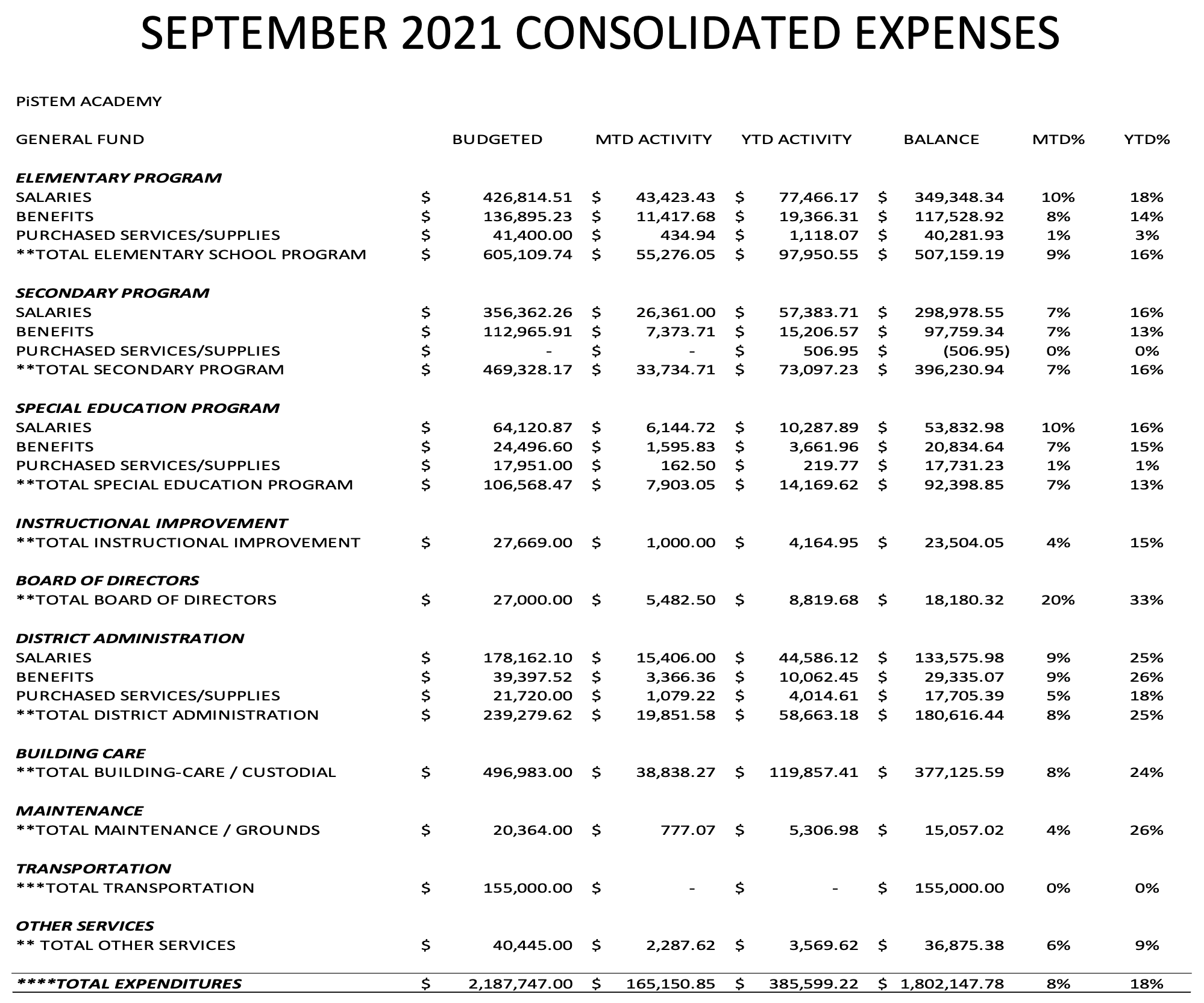 